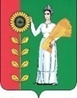 ПОСТАНОВЛЕНИЕАдминистрации сельского поселения Богородицкий  сельсоветДобринского муниципального района Липецкой области    01.03.2021                         ж.д.ст.Плавица                                      №30О запрете выхода граждан  на ледовое покрытие водных объектов в зимне-весенний период на территории сельского поселения Богородицкий сельсовет Добринского муниципального района В соответствии с Федеральным законом от 06.10.2003г. № 131-ФЗ «Об общих принципах организации местного самоуправления в Российской Федерации», постановлением Липецкого областного Совета депутатов от 21.06.2007г № 305-пс «О правилах охраны жизни людей на водных объектах Липецкой области», Законом Липецкой области от 18.10.2005 года № 225-ОЗ «О правовом регулировании вопросов защиты населения и территорий от чрезвычайных ситуаций природного и техногенного характера в Липецкой области» и в целях обеспечения безопасности и охраны жизни людей на водных объектах на территории сельского поселения Богородицкий сельсовет,  администрация сельского поселения Богородицкий сельсоветПОСТАНОВЛЯЕТ:Запретить выход граждан на ледовое покрытие водных объектов                                        в период становления (разрушения) ледового покрова водных объектов                     (р. Плавица)  в зимне-весенний период  на территории сельского поселения Богородицкий сельсовет.Главе сельского поселения Богородицкий сельсовет А.И.Овчинникову организовать работу по установке на берегах водных объектов в местах массового выхода людей на лед и пешеходных тропах, информационных знаков о запрете выхода (выезда) на лед.Контроль за исполнением настоящего постановления оставляю за собой.Настоящее постановление вступает в силу со дня его обнародования.Глава сельского поселенияБогородицкий сельсовет                                           А.И.Овчинников